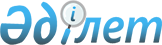 Об установлении размера ставок фиксированного налога с единицы объекта налогообложения на территории города Жезказгана
					
			Утративший силу
			
			
		
					Решение Жезказганского городского маслихата Карагандинской области от 19 марта 2012 года N 4/27. Зарегистрировано Управлением юстиции города Жезказган Карагандинской области 24 апреля 2012 года N 8-2-154. Утратило силу решением Жезказганского городского маслихата Карагандинской области от 11 мая 2016 года N 2/22      Сноска. Утратило силу решением Жезказганского городского маслихата Карагандинской области от 11.05.2016 N 2/22 (вводится в действие по истечении десяти календарных дней после дня его первого официального опубликования).

      В соответствии с Кодексом Республики Казахстан от 10 декабря 2008 года "О налогах и других обязательных платежах в бюджет (Налоговый кодекс)", Законом Республики Казахстан от 23 января 2001 года "О местном государственном управлении и самоуправлении в Республике Казахстан" Жезказганский городской маслихат РЕШИЛ:

      1. Установить размеры ставок фиксированного налога с единицы объекта налогообложения на территории города Жезказгана согласно приложению.

      2. Признать утратившим силу решение Жезказганского городского маслихата от 23 декабря 2010 года N 28/334 "Об установлении размера ставок фиксированного налога с единицы объектов налогообложения на территории города Жезказгана" (зарегистрированное в Реестре государственной регистрации нормативных правовых актов за номером 8-2-134, опубликованное 21 января 2011 года N 3 (7701) в газете "Сарыарқа" и 21 января 2011 года N 3 (247) в газете "Жезказганская правда").

      3. Настоящее решение вводится в действие по истечении десяти календарных дней после дня его первого официального опубликования.

 Размеры ставок фиксированного налога на единицу объекта налогообложения в месяц на территории города Жезказгана
					© 2012. РГП на ПХВ «Институт законодательства и правовой информации Республики Казахстан» Министерства юстиции Республики Казахстан
				Председатель сессии

Филипович С.В.

Секретарь городского маслихата

Медебаев С.Т.

Приложение к решению
Жезказганского городского маслихата
от 19 марта 2012 года N 4/27N

Наименование объекта налогообложения

Ставка фиксированного налога на 1 объект (в месячном расчетном показателе)

1.

Игровой автомат без выигрыша, предназначенный для проведения игры с одним игроком

2

2.

Игровой автомат без выигрыша, предназначенный для проведения игры с участием более одного игрока

2

3.

Персональный компьютер, используемый для проведения игры

3

4.

Игровая дорожка

25

5.

Карт

4

6.

Бильярдный стол

17

